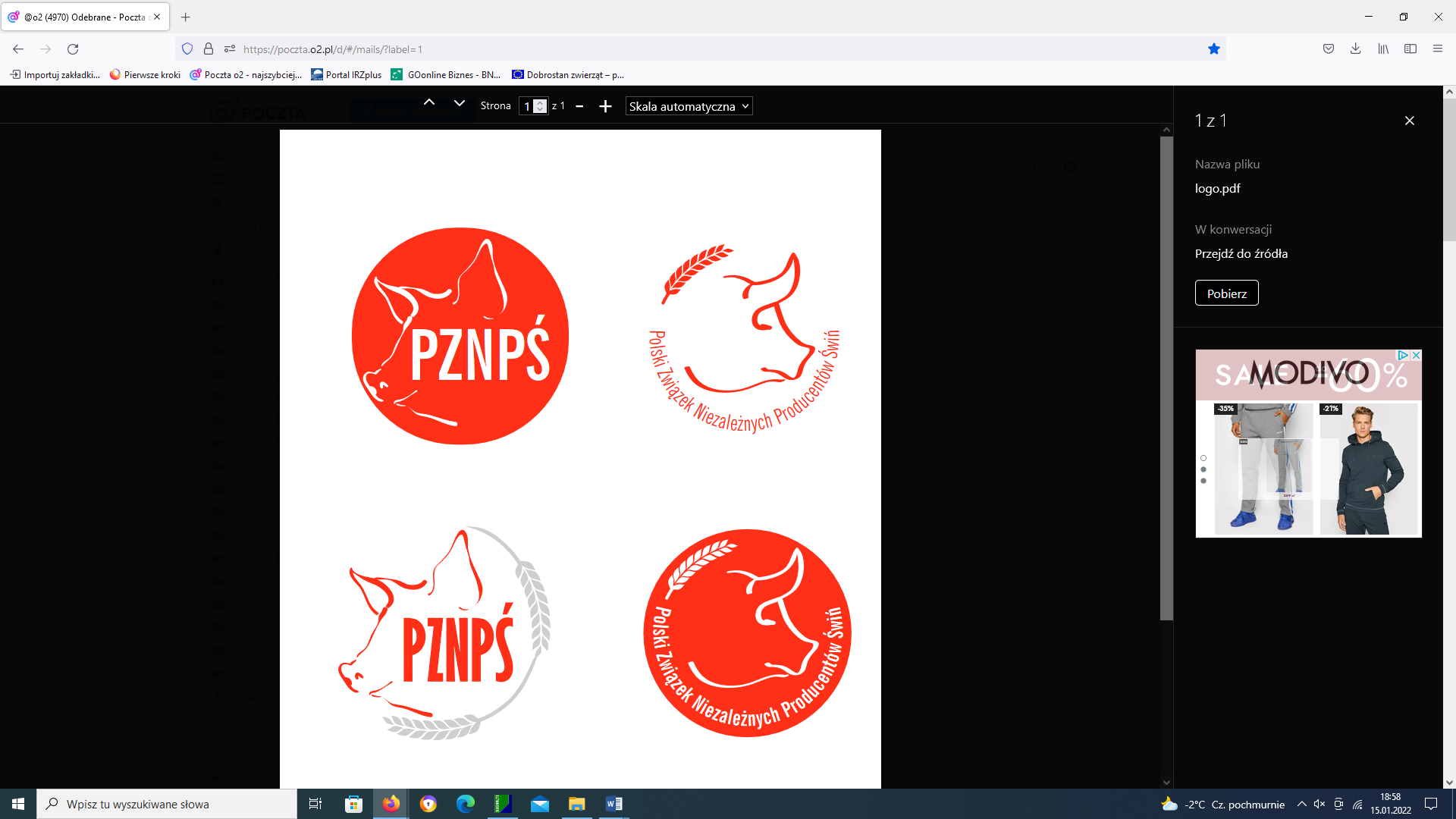                                                                                                                           ……..........…………………....., ……………………..                                                                                                                                         		                    miejscowość                                              	data Deklaracja przystąpienia do Polskiego Związku Niezależnych Producentów ŚwińJa,………………………………………………………………………………………………………………………………………………………………………………… (imię i nazwisko)zamieszkały/a (dokładny adres)                                                                                    (województwo)  …………………………………………………………………………………………………………………………………………………………………………………….. numer telefonu oraz adres e-mail ……………………………………………………………………………………………………………………………………………………………………………………..liczba stanowisk loch w moim gospodarstwie ………………………………………………………………………………….............................. liczba stanowisk tuczników w moim gospodarstwie …………………………………………………………………………………………………….deklaruję przystąpienie do Polskiego Związku Niezależnych Producentów Świń. Oświadczam, iż spełniam co najmniej jeden z poniższych warunków: Jestem osobą fizyczną prowadzącą gospodarstwo rolne jako jego właściciel, współwłaściciel lub użytkownik, w którym prowadzona jest produkcja lub hodowla świń w wymiarze towarowym.Jestem pełnoletnim członkiem rodziny rolnika, członka Związku zgodnie z pkt. a,  pracującym w prowadzonym przez niego gospodarstwie. Jestem osobą będącą przedstawicielem spółki prawa handlowego, spółdzielni, grupy producenckiej  lub stowarzyszenia, w którym prowadzona jest produkcja lub hodowla świń w wymiarze towarowym.Oświadczam, iż moje gospodarstwo/reprezentowana przeze mnie spółka prawa handlowego, spółdzielnia, grupa producencka  lub stowarzyszenie jest prowadzone/a niezależnie, nie jest uczestnikiem ani organizatorem tzw. „tuczu nakładczego” ani nie uczestniczy w produkcji bądź usługach na rzecz „tuczu nakładczego”.   Zobowiązuję się każdorazowo i niezwłocznie informować związek o wystąpieniu okoliczności, które wpływają na możliwość dalszego członkostwa w Polskiego Związku Niezależnych Producentów Świń. Zobowiązuję się do regularnego i terminowego opłacania składek członkowskich. Składka na rok 2022 r. wynosi 5 zł/ 1 stanowisko lochy i 50 gr/1 stanowisko tucznika. Wyrażam zgodę na przetwarzanie moich danych osobowych przez Polski Związek Niezależnych Producentów Świń wyłącznie do celów związanych z działalnością związkową. Potwierdzam, iż zapoznałem się z Informacją dotyczącą RODO i akceptuję ją. Jestem świadomy/a faktu, że przysługuje mi prawo wglądu do moich danych osobowych oraz ich poprawiania. 									………………………………………………………………								             (czytelny podpis składającego deklarację) Informacje dotyczące RODOAdministratorem Twoich danych osobowych jest Polski Związek Niezależnych Producentów Świń. W sprawach związanych z przetwarzaniem i ochroną danych osobowych proszę o kontakt poprzez adres e-mail: kzpnps2021@gmail.com. Kontakt we wskazanych sprawach możliwy jest także w postaci tradycyjnej korespondencji na adres administratora z dopiskiem „Ochrona Danych Osobowych” oraz osobiście w siedzibie Administratora. Podane przez Ciebie dane osobowe będą przetwarzane w następujących celach: Reprezentacji rolników utrzymujących świnie w ramach gospodarstw rolnych wobec organów władzy i administracji publicznej;Obronie interesów polskich niezależnych producentów i hodowców trzody chlewnej w relacjach z podmiotami skupującymi i przetwórniami, przeciwstawianiu się wykorzystywaniu przewagi kontraktowej oraz praktykom monopolistycznym;Lobbowaniu na rzecz branży trzodowej, promocji tego sektora i krajowej produkcji polskiej wieprzowiny; Kreowania przychylnego i pozytywnego wizerunku rodzinnych gospodarstw utrzymujących świnie;Dokształcania i podnoszenia kwalifikacji członków Związku, wdrażania nowoczesnych metod gospodarowania;Zabiegania o wprowadzenie przez ustawodawcę korzystnych regulacji prawnych dotyczących produkcji i hodowli świń;Wymianie pewnej i rzetelnej informacji  i doświadczeń pomiędzy członkami Związku;Zabiegania o właściwą współpracę pomiędzy producentami i hodowcami świń a służbami kontrolnymi, przeciwstawiania się działaniom opresyjnym, nadmiernej biurokracji i nadużyciom;Załatwiania bieżących spraw w imieniu hodowców i producentów świń;Prowadzenia działalności gospodarczej oraz jej promocji w zakresie określonym w Statucie.Posiadasz prawo dostępu do treści swoich danych oraz prawo do ich sprostowania, usunięcia, ograniczenia przetwarzania, prawo do przenoszenia danych, prawo wniesienia sprzeciwu (jeśli dane są przetwarzane bez Twojej zgody lub w celach marketingowych czy w przypadku niewłaściwego udostępniania Twoich danych); posiadasz prawo do cofnięcia zgody w dowolnym momencie. W celu cofnięcia zgody możesz skontaktować się z Administratorem w siedzibie bądź mailowo (kzpnps2021@gmail.com). Masz prawo wniesienia skargi do organu nadzorczego – Prezesa Urzędu Ochrony Danych Osobowych. Podanie przez Ciebie danych jest w pełni dobrowolne. Niepodanie danych osobowych będzie skutkowało niemożliwością pełnego wykonania zobowiązań przyjętych przez Polski Związek Niezależnych Producentów Świń w ramach jego działania.  